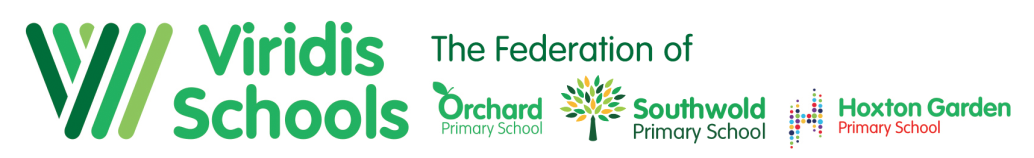 ABQM Steering Group Meeting Minutes	 Date: 3/4/19Present: Jo (PSHCE Lead), Claudia (governor), Jazminka (parent), Jen (Learning Mentor), Khalid, Priya, Rhea (pupils), Erin Gilham (Deputy Headteacher)AgendaDiscussion Agreed Action (Persons Responsible) ABQMWhat is the ABQM?Why are we applying for it?What is the purpose of this meeting in relation to the ABQM?Everyone is clear of the Anti-Bullying policy.Policy on line and in office thought to be most useful as accessible when needed.Parents to be referred to the policy outlines.Inform children again about where the policy is through SC agendasAB policyWhat is the school policy on bullying?How is the policy utilised by staff members and students?How can parents/carers and others access the policy?Do other policies make explicit reference to AB policy?Parents to create a flyer to support parents to access the policy more easily. SWChildren to update flyer with School Council & Digital LeadersPolicy referred to by CT when needed. Sanction ladder something all are aware of School council School council to have an AB focusLook at keeping safe leaflet – is it still relevant? How is it helping? Can chn/parents access it? School council to add where to find leaflets to agenda and heads of school council to inform rest of school council about school application for ABQMJB to provide school council with keeping safe leaflet – SC to go through leaflet to see if it needs updatingPupil involvementPupil interview question sheet  Questions regarding pupil’s trust in peer mediators? How the peer mediators respond to signs of bullying. Discussions with LM Step by step process for PMJB to chase teachers to follow up the question sheet around how safe children feel about safety in schoolPeer Mediators clear on steps to follow to prevent bullying, escalating to an adult if unsure.Extra training to take place regarding anti bullying in Summer 2Lanyards to be updated and reprinted for training.Pupils feel safe in school and know what they need to do if they feel like there is bullying going on.e-safetyWhat is in place/are we putting in place? Digital leader assembly on cyber bullying? Is this creating impact?Parents in coffee morning were very KS1 heavy; worth targeting coffee morning to KS2 parents, in particular around mobile phone use. Digital leader assembly’s to be run in Summer 1Bullying in the mediaDo parents see this as a problem?How does LM tackle issues that arise?Print out articles for teachers to put in problem and praise boxes/for teachers to discuss? What is the impact? Monitoring SMSC books for evidenceUpdated PSHCE curriculum covers bullying in the media.We encourage staff to discuss news and use the media as stimuli to support with clarity; include in circle times with a purpose. JB to carry out learning walk to check SMSC booksParental/family involvementNotifying parents/carers of support schools can provide? Parent ambassadorsFamilies Week – Summer 1 – Stonewall focusGrand parent lunch & Bring a Mum morningJB to meet LM to go through criteriaNO to be approached to be link person for parents to directEnsure that flyers are up around the school when ABQM to show that it is being addressed./newsletters.Bystander training to be delivered by LM Safer communitiesCoffee Morning scheduled with Young Hackney for parents June Year 6 children to receive workshops from Young Hackney to support transition to secondary school.Coffee Morning date TBCYoung Hackney to confirm dates for Year 6 workshops.AOBStonewall training follow upCelebrating friendship day – Look intoConsider an app to keep parents up to date with letters.To be discussed next meeting and delivered to TAs in Summer 1 training